Publicado en Madrid el 21/06/2018 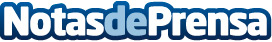 Evaluar el riesgo del cumplimiento del RGPD, vital para las empresas, según Lefebvre - El DerechoCompliance Data Evaluator permite medir y evaluar el nivel de cumplimiento de la empresa con el RGPD. Seguridad, acceso, confidencialidad, integridad, duración… son algunos de los aspectos imprescindibles que los usuarios podrán medir con la nueva herramienta.

Para José Ángel Sandín, consejero delegado de Lefebvre – El Derecho, "el principio de responsabilidad proactiva implica revisar todas las medidas de seguridad en función del nivel de riesgo, de la naturaleza y finalidad del dato"Datos de contacto:AutorNota de prensa publicada en: https://www.notasdeprensa.es/evaluar-el-riesgo-del-cumplimiento-del-rgpd Categorias: Derecho Finanzas Software Ciberseguridad Dispositivos móviles http://www.notasdeprensa.es